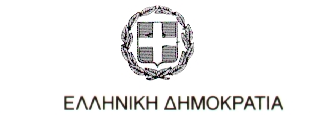 ΥΠΟΥΡΓΕΙΟ ΔΙΟΙΚΗΤΙΚΗΣ ΜΕΤΑΡΡΥΘΜΙΣΗΣ ΚΑΙ ΗΛΕΚΤΡΟΝΙΚΗΣ ΔΙΑΚΥΒΕΡΝΗΣΗΣ 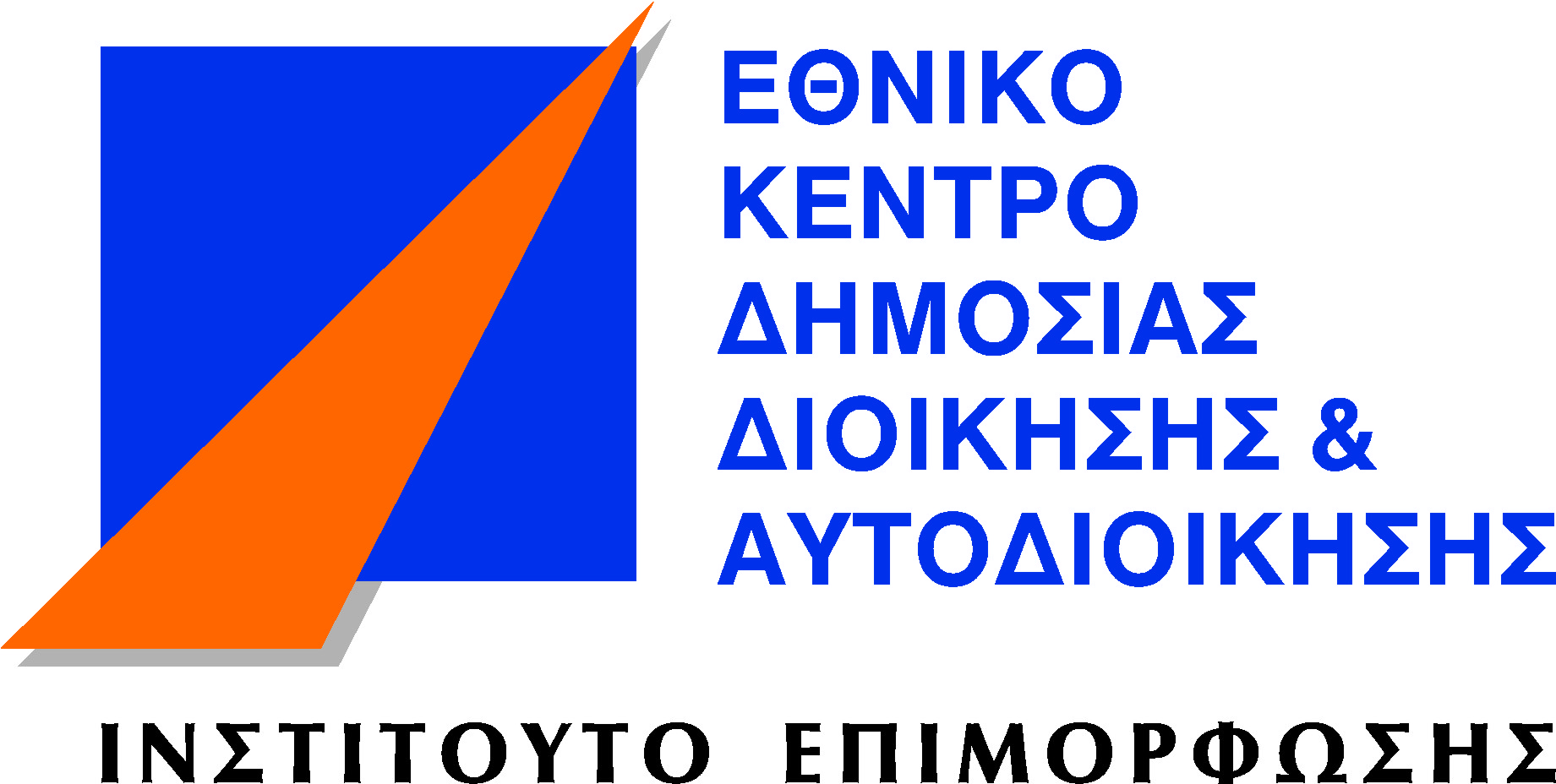 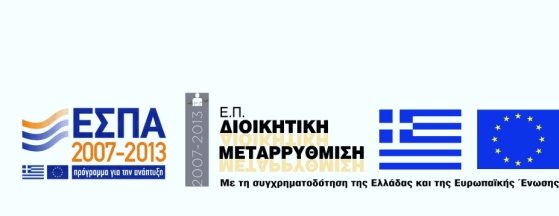 Aθήνα,    19/07/2012					                          	Αρ.πρωτ. 8107/ Φ.234.03									   Προς:  Όπως Πίνακας Αποδεκτών                                                                                     (Με την ευθύνη ενημέρωσης  των     Εποπτευόμενων  Φορέων τους)Επιμορφωτικά προγράμματα του Ινστιτούτου Επιμόρφωσης  (ΙΝ.ΕΠ.)Προγραμματισμός Σεπτεμβρίου - Δεκεμβρίου 2012Περιβάλλον υλοποίησης των νέων επιμορφωτικών δράσεων του ΙΝ.ΕΠ. Το Ινστιτούτο Επιμόρφωσης (ΙΝ.ΕΠ.) του Εθνικού Κέντρου Δημόσιας Διοίκησης και Αυτοδιοίκησης (Ε.Κ.Δ.Δ.Α.) συνεχίζοντας την προσπάθειά του για την ανάπτυξη του ανθρώπινου δυναμικού του δημόσιου τομέα με σκοπό την αναβάθμιση των υπηρεσιών που εξυπηρετούν την υλοποίηση των δημόσιων πολιτικών προς όφελος των πολιτών, σχεδίασε ένα ολοκληρωμένο πρόγραμμα εκπαίδευσης των στελεχών του δημοσίου, με στόχο να συμβάλει στη βελτίωση της αποτελεσματικότητας και της ποιότητας στη Δημόσια Διοίκηση και την Τοπική Αυτοδιοίκηση. Στο πλαίσιο της αναβάθμισης του έργου του ΙΝ.ΕΠ. και του αναπροσανατολισμού της στρατηγικής της επιμόρφωσης στην υποστήριξη της διοικητικής μεταρρύθμισης και των αναγκαίων αλλαγών σε όλο το εύρος του δημόσιου τομέα,  ο προγραμματισμός του Ινστιτούτου εδράζεται, σε μεγάλο βαθμό, στα Σχέδια εκπαίδευσης / επιμόρφωσης των φορέων του δημοσίου και των Ο.Τ.Α.  Τα σχέδια αυτά καταρτίζονται προκειμένου η εκπαίδευση/επιμόρφωση των στελεχών να ανταποκρίνεται κυρίως στις ισχύουσες προτεραιότητες των δημόσιων πολιτικών και στους στρατηγικούς στόχους της Δημόσιας Διοίκησης.Η εκπόνηση και μελέτη των Επιχειρησιακών Σχεδίων σηματοδοτεί την στροφή του ΙΝ.ΕΠ. προς την παροχή εκπαιδευτικών/επιμορφωτικών δράσεων, οι οποίες εδράζονται στις εκπαιδευτικές ανάγκες των φορέων και είναι εναρμονισμένες με τους επιχειρησιακούς στόχους τους. Επιπρόσθετα η στροφή αυτή προϋποθέτει την βούληση των δημόσιων οργανισμών, στους οποίους παρέχονται υπηρεσίες επιμόρφωσης, να αναπτύξουν μια πολιτική «Ανάπτυξης Ανθρώπινου Δυναμικού» και καθιστά εφικτό να υπάρξει ανταπόκριση της προσφερόμενης επιμόρφωσης προς: τις ανάγκες επιμόρφωσης που προκύπτουν από την εφαρμογή των δημόσιων πολιτικών και την προώθηση σημαντικών μεταρρυθμίσεων,τις πραγματικές, επιχειρησιακές, ανάγκες των δημοσίων φορέων και οργανισμών,τις ανάγκες βελτίωσης γνώσεων και δεξιοτήτων των δημοσίων υπαλλήλων που συμμετέχουν στα προγράμματα αυτά.Το δυναμικό εξωτερικό περιβάλλον άλλωστε, επιβάλλει την αναδιοργάνωση της δημόσιας διοίκησης, γεγονός που έχει ως αποτέλεσμα την ανάγκη προσαρμογής των δράσεων επιμόρφωσης προς τις μεταβαλλόμενες συνθήκες, καθώς και την υιοθέτηση μιας πολιτικής ανάπτυξης ανθρώπινου δυναμικού και αξιοποίησης των ανθρώπινων πόρων μέσω της πολιτικής επιμόρφωσης των δημοσίων υπαλλήλων.Η ανάγκη αυτή, όπως και η αποτίμηση της αποτελεσματικότητας της παρεχόμενης επιμόρφωσης, επιβάλλεται και για δύο λόγους: Η αποστολή, ο ρόλος και η επιχειρησιακή λειτουργία των υπηρεσιών της Δημόσιας Διοίκησης μεταβάλλονται με ταχύτερους ρυθμούς σε σχέση με την προηγούμενη περίοδο. Η μετεξέλιξη του κλασσικού προτύπου λειτουργίας της Δημόσιας Διοίκησης σε ένα νέο πρότυπο που βασίζεται στην "Ηλεκτρονική Διακυβέρνηση", απαιτεί την συνεχή προσαρμογή των γνώσεων και δεξιοτήτων προς τις απαιτήσεις του νέου διοικητικού, οικονομικού και κοινωνικού περιβάλλοντος και την απόκτηση νέων γνώσεων και δεξιοτήτων. Τα επιμορφωτικά προγράμματα του ΙΝ.ΕΠ. παρέχονται στο πλαίσιο συγχρηματοδοτούμενων δράσεων από την Ευρωπαϊκή Ένωση (Ε.Σ.Π.Α. 2007-2013) και συγκεκριμένα από το Ε.Π. «Διοικητική Μεταρρύθμιση 2007-13».  Το γεγονός αυτό καθιστά αναγκαία την συνεχή προσαρμογή και αναβάθμιση του περιεχομένου των επιμορφωτικών προγραμμάτων. Κατά τον προγραμματισμό της επιμόρφωσης το β΄ εξάμηνο του 2012 προωθεί σημαντικές αλλαγές στο σχεδιασμό, στη μεθοδολογία και στην οργάνωση της επιμόρφωσης, οι οποίες αποβλέπουν σε: Βελτίωση της παρεχόμενης εκπαίδευσης, η οποία βασίζεται πλέον στους στρατηγικούς στόχους των φορέων και στις προτεραιότητες που υπαγορεύονται από τις δημόσιες πολιτικές Επιμόρφωση βάσει Συστήματος Ανίχνευσης Αναγκών και Σχεδίων ΕκπαίδευσηςΑξιοποίηση των δυνατοτήτων που παρέχει η  Ηλεκτρονική ΔιακυβέρνησηΠρος τούτο διοργανώνει  πιστοποιημένα επιμορφωτικά προγράμματα που απευθύνονται στους υπαλλήλους των φορέων του Δημοσίου Τομέα και της Τοπικής Αυτοδιοίκησης και ανταποκρίνονται στις εκπαιδευτικές ανάγκες των φορέων αυτών, προκειμένου να διασφαλίσει την ανάπτυξη και την αξιοποίηση του ανθρώπινου δυναμικού με την υιοθέτηση νέων εργαλείων εκπαίδευσης και κατάρτισης, την ανάπτυξη νέων μεθοδολογιών ανίχνευσης των εκπαιδευτικών αναγκών, το σχεδιασμό των δράσεων εκπαίδευσης, την αξιοποίηση των νέων τεχνολογιών με την προσαρμογή και ένταξή τους στο σχεδιασμό των δημόσιων πολιτικών στο πλαίσιο της ηλεκτρονικής διακυβέρνησης.Αυτό θα γίνει με:Την εφαρμογή της διαδικασίας  ανίχνευσης εκπαιδευτικών αναγκών και εκπόνηση Σχεδίων Εκπαίδευσης των φορέων του δημοσίου, τα οποία θα προσδιορίζουν την επιμορφωτική δράση του κάθε οργανισμού με βάση τους επιχειρησιακούς του στόχους.Την υλοποίηση επιμορφωτικών δράσεων με βάση τις δημόσιες πολιτικέςΤην αξιοποίηση των αποτελεσμάτων της αποτίμησης και της αξιολόγησης των επιμορφωτικών δράσεων των στελεχών του δημοσίου.2.Επιμόρφωση βάσει Συστήματος Ανίχνευσης Αναγκών και Σχεδίων Εκπαίδευσης Με σκοπό τον έγκαιρο και ορθό σχεδιασμό των επιμορφωτικών προγραμμάτων του ΙΝ.ΕΠ./Ε.Κ.Δ.Δ.Α. με βάση τις πραγματικές επιμορφωτικές ανάγκες, προκειμένου να γίνει η επιμόρφωση των δημοσίων υπαλλήλων ουσιαστική επένδυση στο ανθρώπινο δυναμικό της δημόσιας διοίκησης, καθιερώνεται σύστημα ανίχνευσης εκπαιδευτικών – επιμορφωτικών αναγκών στη δημόσια διοίκηση  και συγκροτούνται Εσωτερικές Ομάδες Επιμορφωτών (ΕΟΕ) σε όλες τις υπηρεσίες του δημοσίου (Υπουργική απόφαση υπ’αριθμ. ΔΙΕΚ/ΤΜ.Α/ΦΙ/15582 «Ρύθμιση θεμάτων λειτουργίας Εσωτερικών Ομάδων Επιμορφωτών» και υπουργική απόφαση υπ’αριθμ. ΔΙΕΚ/ΤΜ.Α/Φ.1/15607 «Καθιέρωση συστήματος ανίχνευσης εκπαιδευτικών-επιμορφωτικών αναγκών στη δημόσια διοίκηση» (ΦΕΚ 1909/30.8.2011).  Με βάση τις εν λόγω αποφάσεις, οι ΕΟΕ: συγκεντρώνουν και παρέχουν στο ΕΚΔΔΑ όλες τις αναγκαίες πληροφορίες που αφορούν τις σχεδιαζόμενες νέες δημόσιες πολιτικές, νέες κανονιστικές ρυθμίσεις και διοικητικές μεταρρυθμίσεις του φορέα στον οποίο λειτουργούν. υποστηρίζουν και συνεργάζονται με τις μονάδες εκπαίδευσης σε όλες τις επιμέρους ενέργειες που απαιτούνται για την ανίχνευση των εκπαιδευτικών αναγκών (Α.Ε.Α) και την κατάρτιση των Επιχειρησιακών Σχεδίων Εκπαίδευσης/Επιμόρφωσης (Ε.Σ.Ε/Ε) του φορέα τους, καθώς και με το Ε.Κ.Δ.Δ.Α., για την εφαρμογή της μεθοδολογίας ανίχνευσης των εκπαιδευτικών αναγκών (Α.Ε.Α.) και της αποτίμησης των αποτελεσμάτων της επιμόρφωσης (Α.Α.Ε.) που έχει εκπονήσει το Ε.Κ.Δ.Δ.Α.εκπαιδεύονται από το ΙΝ.ΕΠ. σε θέματα που αφορούν στον σχεδιασμό, την οργάνωση και την υλοποίηση προγραμμάτων εκπαίδευσης, καθώς και στην εφαρμοζόμενη μεθοδολογία ανίχνευσης των εκπαιδευτικών αναγκών και της αποτίμησης των αποτελεσμάτων της επιμόρφωσης.καταρτίζουν, σε συνεργασία με τις μονάδες εκπαίδευσης και με το ΙΝ.ΕΠ., Επιχειρησιακά Σχέδια Εκπαίδευσης, στα οποία καταγράφονται οι συγκεκριμένες ανάγκες των οργανωτικών μονάδων κάθε φορέα, αποτυπώνονται τα χαρακτηριστικά της ομάδας-στόχου, γίνεται συσχέτιση των ανωτέρω εκπαιδευτικών αναγκών με τους στρατηγικούς στόχους του φορέα και τέλος προτείνονται συγκεκριμένοι τίτλοι επιμορφωτικών προγραμμάτων που αντιστοιχούν στις ανωτέρω εκπαιδευτικές ανάγκες.Στα Ν.Π.Δ.Δ. και στους Ο.Τ.Α. προβλέπεται αντίστοιχα ο ορισμός Ομάδας Ειδικών Επιστημόνων με τις ίδιες αρμοδιότητες.  Για τον λόγο αυτό έχουν ήδη ενταχθεί στον προγραμματισμό επιμορφωτικά προγράμματα για την Ανίχνευση των Εκπαιδευτικών Αναγκών και την Αποτίμηση της αποτελεσματικότητας της επιμόρφωσης.  Με τον τρόπο αυτό διασφαλίζεται η αποτελεσματικότερη και ουσιαστική συνεργασία του Ε.Κ.Δ.Δ.Α. με τους φορείς του δημοσίου, αξιοποιούνται οι γνώσεις και οι εμπειρίες των εκπαιδευόμενων και διευκολύνεται η αποτίμηση της συμβολής των εκπαιδευτικών δράσεων στη βελτίωση της λειτουργίας των οργανισμών και των προσφερόμενων υπηρεσιών. Με βάση τα ανωτέρω παρατίθενται ορισμένα στοιχεία για τον προγραμματισμό του ΙΝ.ΕΠ. για την επόμενη εκπαιδευτική περίοδο Σεπτεμβρίου – Δεκεμβρίου 2012: Συνολικός αριθμός επιμορφωτικών προγραμμάτων:  737200 επιμορφωτικά προγράμματα αφορούν δράσεις που προέκυψαν από Επιχειρησιακά Σχέδια εκπαίδευσης και αιτήματα φορέων του δημοσίου Το 54% των επιμορφωτικών δράσεων θα υλοποιηθεί στην Αθήνα και το 46% στην περιφέρεια2.1. Πεδία επιμόρφωσης Τα επιμορφωτικά προγράμματα του ΙΝ.ΕΠ εντάσσονται στους παρακάτω θεματικούς κύκλους που συνδέονται με τομείς Δημόσιων Πολιτικών:Αποτελεσματικότητα και Διαφάνεια στη Δημόσια ΔιοίκησηΔιοικητική Μεταρρύθμιση και ΑποκέντρωσηΗλεκτρονική Διακυβέρνηση και Εφαρμοσμένες ΤεχνολογίεςΒιώσιμη ΑνάπτυξηΟικονομία και Δημοσιονομική ΠολιτικήΚοινωνική Πολιτική : τμήμα Α΄ Υγεία και Κοινωνική Ασφάλιση και τμήμα Β΄Κοινωνική Αλληλεγγύη και Ισότητα ΕυκαιριώνΕισαγωγική ΕκπαίδευσηΗ κατανομή των επιμορφωτικών προγραμμάτων ανά κύκλο κατά την επόμενη εκπαιδευτική περίοδο έχει ως εξής:2.2. Οργάνωση της επιμόρφωσης α.   Έχει καθιερωθεί η ηλεκτρονική αίτηση των επιμορφωνόμενων με σκοπό τη μείωση της γραφειοκρατίας και την ταχύτερη εξυπηρέτηση των ενδιαφερομένων. β.   Έχει καθιερωθεί η ενημέρωση των Υπηρεσιών του Δημοσίου   για τα προγράμματα επιμόρφωσης του ΙΝΕΠ μέσω της ιστοσελίδας του Ε.Κ.Δ.Δ.Α. καθώς και μέσω αποστολής μηνύματος ηλεκτρονικού ταχυδρομείου στους επιμορφωνόμενους.γ.  Παρέχεται εκπαιδευτικό υλικό σε ψηφιακή μορφή με σκοπό τον εξορθολογισμό των δαπανών σε συνδυασμό με την άμεση και ευέλικτη εξυπηρέτηση των εκπαιδευομένων.δ.  Λειτουργεί το  νέο μητρώο εκπαιδευτών του Ε.Κ.Δ.Δ.Α., ώστε να διασφαλίζονται οι  πραγματικές επιστημονικές και εκπαιδευτικές απαιτήσεις σε συνδυασμό με  τον εξορθολογισμό της επιλογής των κατάλληλων εκπαιδευτών.ε.  Εφαρμόζεται  σύστημα    ολοκληρωμένης    επιμορφωτικής παρέμβασης με διαδικασίες ανίχνευσης εκπαιδευτικών αναγκών, σχεδιασμού, υλοποίησης, πιστοποίησης και μέτρησης της αποτελεσματικότητας της επιμόρφωσης. στ. Έχει τεθεί σε εφαρμογή η ηλεκτρονική αξιολόγηση των επιμορφωτικών προγραμμάτων για τους εκπαιδευόμενους, αλλά και για τους εκπαιδευτές, καθώς και η ηλεκτρονική αποτίμηση της αποτελεσματικότητας της επιμόρφωσης.  Τα στοιχεία της αξιολόγησης και της αποτίμησης μελετώνται και παρουσιάζονται σε Εκθέσεις που αναρτώνται στην ιστοσελίδα του ΕΚΔΔΑ. 3.Διαδικασίες συμμετοχής στα επιμορφωτικά προγράμματα του ΙΝΕΠ3.1. Υποβολή αίτησηςα.  Ο προγραμματισμός των επιμορφωτικών δράσεων για το διάστημα Ιανουαρίου-Ιουλίου 2012 έχει ήδη αναρτηθεί στον ιστότοπο του Ε.Κ.Δ.Δ.Α. (www.ekdd.gr)  ως «ακριβές αντίγραφο  εγκυκλίου» σε εκτυπώσιμη μορφή. Στο πλαίσιο της Ηλεκτρονικής Διακυβέρνησης είναι έγκυρη προς χρήση.β.  Η υποβολή της αίτησης για τα επιμορφωτικά προγράμματα που πρόκειται να υλοποιηθούν από το Ινστιτούτο Επιμόρφωσης από 01/09/2012, υποβάλλεται μόνο ηλεκτρονικά στην ηλεκτρονική διεύθυνση www.ekdd.grΠροσοχή! Σημειώνεται ότι πριν την ηλεκτρονική υποβολή της αίτησης, θα πρέπει απαραιτήτως ο/η ενδιαφερόμενος/η να έχει λάβει την έγκριση της υπηρεσίας του.     Οι υπάλληλοι που επιλέγονται στα επιμορφωτικά προγράμματα την πρώτη ημέρα παρακολούθησης θα φέρνουν την αίτηση τους σε έντυπη μορφή συμπληρωμένη και υπογεγραμμένη από τον προϊστάμενο τους. Σε αντίθετη περίπτωση δε θα γίνονται δεκτοί/ές στο επιμορφωτικό πρόγραμμα.γ.  Για κάθε επιμορφωτικό πρόγραμμα παρέχονται πληροφορίες σχετικά με την ομάδα-στόχο, το σκοπό και  τις θεματικές ενότητες που διδάσκονται, στον ιστότοπο του Ε.Κ.Δ.Δ.Α (www.ekdd.gr ) σε σχετικό link.3.2. Περιορισμοί κατά την υποβολή αίτησης και υποχρεώσεις των επιμορφωνόμενων Ο προγραμματισμός των επιμορφωτικών δράσεων του ΙΝ.ΕΠ. αφορά όλη τη χώρα και έχει αναρτηθεί στον ιστότοπο του Ε.Κ.Δ.Δ.Α. κατά περιφέρεια.α. Οι ενδιαφερόμενοι υπάλληλοι υποβάλλουν αίτηση για να παρακολουθήσουν επιμορφωτικά προγράμματα που υλοποιούνται στην περιφέρεια στην οποία υπηρετούν.β. Μπορούν να υποβάλλουν αίτηση  για προγράμματα που υλοποιούνται σε άλλη περιφέρεια μόνο όταν το επιμορφωτικό πρόγραμμα δεν παρέχεται στην περιφέρεια στην οποία υπηρετούν. γ. Κάθε υπάλληλος μπορεί να επιλέγει μέχρι τέσσερα επιμορφωτικά προγράμματα ανά επιμορφωτική περίοδο (Σεπτέμβριος - Δεκέμβριος και Ιανουάριος – Ιούλιος), τα οποία πρέπει να σχετίζονται με τα καθήκοντα και αρμοδιότητες της θέσης του ή με τα καθήκοντα που του έχουν ανατεθεί. Μπορεί δε να συμμετέχει σε τέσσερα συνολικά επιμορφωτικά προγράμματα κατ’ έτος.δ. Οι συμμετέχοντες/χουσες οφείλουν να τηρούν τις υποχρεώσεις που προκύπτουν από τον κανονισμό λειτουργίας του ΙΝ.ΕΠ. (απουσίες, πιστοποίηση γνώσεων και δεξιοτήτων, κλπ.). Προϋποθέσεις συμμετοχής στα επιμορφωτικά προγράμματα:Για την επιλογή των συμμετεχόντων σε κάθε επιμορφωτικό πρόγραμμα το ΙΝ.ΕΠ. συνεκτιμά τις ακόλουθες παραμέτρους:Εκδήλωση επιθυμίας – ηλεκτρονική αίτηση του υπαλλήλου (ορθά συμπληρωμένη, πλήρης, έγκυρη και εμπρόθεσμη, συνοδευόμενη από έγκριση της αρμόδιας Υπηρεσίας του φορέα στον οποίο ανήκει).Συνάφεια των αρμοδιοτήτων και των εργασιών που επιτελεί με τους στόχους και το αντικείμενο της επιμόρφωσης (ομάδα – στόχος, όπως αυτή περιγράφεται στην εγκύκλιο του επιμορφωτικού προγράμματος).Συνέπεια στις υποχρεώσεις κατά την παρακολούθηση προηγούμενων επιμορφωτικών προγραμμάτων (έγκαιρη συμπλήρωση της ηλεκτρονικής φόρμας αξιολόγησης του προγράμματος και αποτίμησης της αποτελεσματικότητας της επιμόρφωσης, ακύρωση συμμετοχής, ελλιπής παρακολούθηση κλπ). Υπηρεσιακή ανάγκη για επιμόρφωση (Ύπαρξη Σχεδίων Εκπαίδευσης, ή Σχετικών Αιτημάτων φορέων).  Προτεραιότητα δίνεται στα στελέχη που προτείνει ο εκάστοτε ενδιαφερόμενος φορέας.Προηγούμενη εκπαίδευση και συμμετοχή σε προγράμματα επιμόρφωσης συναφούς ή άλλου αντικειμένου στο ΕΚΔΔΑ.  Λαμβάνεται υπόψη η διάρκεια και ο αριθμός άλλων επιμορφωτικών δράσεων σε ετήσια βάση (σημείο γ. παρ. 3.2. ανωτέρω). Εφόσον πληρούνται οι ανωτέρω προϋποθέσεις, δίνεται προτεραιότητα στους υπαλλήλους που έχουν παρακολουθήσει λιγότερα επιμορφωτικά προγράμματα. Ημερομηνία υποβολής της αίτησης. Αποτελεί βασικό κριτήριο προτεραιότητας και επιλογής μεταξύ εκείνων των υπαλλήλων που καλύπτουν τις προϋποθέσεις 2 και 3). Ενημέρωση για την επιλογή των επιμορφωνόμενων α.  Όσοι εκ των υποψηφίων επιλεγούν, ειδοποιούνται κατ’ αρχήν ηλεκτρονικά στην προσωπική τους διεύθυνση ηλεκτρονικού ταχυδρομείου που έχει δηλωθεί και μέσω της ιστοσελίδας του Ε.Κ.Δ.Δ.Α., ώστε να επιβεβαιώσουν τη συμμετοχή τους. β.  Στη συνέχεια και πριν από την έναρξη του επιμορφωτικού προγράμματος, ειδοποιείται εγγράφως η Διεύθυνση Προσωπικού ή Διοικητικού της Υπηρεσίας τους.γ. Η συμμετοχή των υπαλλήλων στα προγράμματα, εφόσον επιλεγούν, είναι υποχρεωτική (Π.Δ. 57, ΦΕΚ 59/Α14.03.2007)  και συνεπάγεται την αποδέσμευσή τους καθ΄ όλη τη διάρκεια του επιμορφωτικού προγράμματος από τα υπηρεσιακά τους καθήκοντα.δ.  Το ΙΝ.ΕΠ. δύναται σε περίπτωση μεγάλου αριθμού αιτήσεων υπαλλήλων, που πληρούν τις προϋποθέσεις της ομάδας – στόχου, να επαναλάβει το εν λόγω επιμορφωτικό πρόγραμμα, αξιοποιώντας τις αιτήσεις αυτές χωρίς να απαιτείται υποβολή νέας αίτησης.ε.  Το Ε.Κ.Δ.Δ.Α. καλύπτει το κόστος διαμονής και διατροφής όσων εκ των συμμετεχόντων/χουσών σε επιμορφωτικά προγράμματα υπαλλήλων δικαιούνται ανάλογη κάλυψη, ενώ το κόστος μετακίνησής τους βαρύνει τις υπηρεσίες τους. Οι υποψήφιοι/ες υπάλληλοι  οφείλουν να επισημάνουν στην αίτηση συμμετοχής  ότι αιτούνται την εξασφάλιση διατροφής και διαμονής .Ενημέρωση ΕνδιαφερομένωνΓια περισσότερες πληροφορίες σχετικά με τα προγράμματα μπορείτε να επικοινωνείτε με τον/την εκάστοτε Επιστημονικά και Οργανωτικά Υπεύθυνο/η. Για προβλήματα καταχώρησης των ηλεκτρονικών αιτήσεων μπορείτε να στείλετε e-mail στο onlineseminars@ekdd.grΗ εκπαίδευση και επιμόρφωση των στελεχών της Δημόσιας Διοίκησης αποτελεί αναγκαία προϋπόθεση για την αναβάθμιση των προσφερόμενων υπηρεσιών προς τον πολίτη και την προώθηση γενικότερα των απαραίτητων διοικητικών μεταρρυθμίσεων στη χώρα μας. Το ΙΝ.ΕΠ. θεωρεί την πολιτική και διοικητική ηγεσία όλων των φορέων και υπηρεσιών του δημοσίου άμεσους συνεργάτες για την επιτέλεση του έργου της ανάπτυξης του ανθρώπινου δυναμικού στην Δημόσια Διοίκηση και για το λόγο αυτό σας καλούμε να συμβάλλετε στην απρόσκοπτη ενημέρωση όλων των ενδιαφερομένων υπαλλήλων, καθώς και των υπαλλήλων των εποπτευόμενων υπηρεσιών και φορέων σας.Η παρούσα εγκύκλιος αναρτάται στο site του Ε.Κ.Δ.Δ.Α.Ο  Γενικός  Γραμματέας                                       Νικόλαος Γ. ΓεωργαράκηςΣυν. 1. Πίνακας ΑποδεκτώνEσωτερική Διανομή:Γραφείο Γενικού ΓραμματέαΓραφείο Διευθυντή  ΙΝ.ΕΠ. (μέσω ηλεκτρονικού ταχυδρομείου)Γραφείο Διευθυντή Ε.Σ.Δ.Δ.Α.. (μέσω ηλεκτρονικού ταχυδρομείου)Γραφείο Διευθυντή Προγραμματισμού & Ανάπτυξης (μέσω ηλεκτρονικού ταχυδρομείου)Σύμβουλο Επιστημονικού Έργου ΙΝ.ΕΠ. (μέσω ηλεκτρονικού ταχυδρομείου)Αυτοτελές Τμήμα Επικοινωνίας, Διεθνών  και Δημοσίων Σχέσεων (μέσω ηλεκτρονικού ταχυδρομείου)Αυτοτελές Τμήμα Πιστοποίησης, Διαχείρισης Ποιότητας και Εσωτερικού Ελέγχου (μέσω ηλεκτρονικού ταχυδρομείου)Τμήμα Διοικητικής και Εκπαιδευτικής Υποστήριξης ΙΝ.ΕΠ.Τμήμα Συντονισμού ΙΝ.ΕΠ. (μέσω ηλεκτρονικού ταχυδρομείου)ΠΙΝΑΚΑΣ ΑΠΟΔΕΚΤΩΝΠΙΝΑΚΑΣ ΑΠΟΔΕΚΤΩΝ Α΄(με ηλεκτρονικό ταχυδρομείο):1. Όλα τα Υπουργεία - Γραφεία κ.κ. Γενικών και Ειδικών Γραμματέων - Διευθύνσεις Διοικητικού 2. Όλες τις Ανεξάρτητες Διοικητικές Αρχές3. Όλες τις Αποκεντρωμένες Διοικήσεις της Χώρας- Διευθύνσεις ΔιοίκησηςΠΙΝΑΚΑΣ ΑΠΟΔΕΚΤΩΝ Β΄(με ηλεκτρονικό ταχυδρομείο):1. Γενικό Επιθεωρητή Δημόσιας Διοίκησης Λ. Κηφισίας 1-3 και Αλεξάνδρας , Τ.Κ. 115 23, Αθήνα2. Σώμα Επιθεωρητών - Ελεγκτών Δημόσιας Διοίκησης Συγγρού 60, Τ.Κ. 117 42,Αθήνα3. Σώμα Επιθεωρητών – Ελεγκτών Υπουργείου Μεταφορών και ΕπικοινωνιώνΑνθίμου Γαζή 4 και Χρ. Λαδά, Τ.Κ. 101 91, Αθήνα4. Σώμα Επιθεωρητών Υπηρεσιών Υγείας και Πρόνοιας Πειραιώς 205, Τ.Κ. 118 53, ΑθήναΠΙΝΑΚΑΣ ΑΠΟΔΕΚΤΩΝ Γ’ (με ηλεκτρονικό ταχυδρομείο): 1. Γραφεία κ.κ. Γενικών Γραμματέων Αποκεντρωμένων Διοικήσεων2. Γραφεία κ.κ. Περιφερειαρχών3. Αυτοτελή Τμήματα Εκπαίδευσης Αποκεντρωμένων Διοικήσεων (με την ευθύνη ενημέρωσης των φορέων της περιοχής ευθύνης τους)Κύκλος ΙΝ.ΕΠ.Αριθμός επιμορφωτικών προγραμμάτωνΠοσοστό %Αποτελεσματικότητα και Διαφάνεια στη Δημόσια Διοίκηση15320%Διοικητική Μεταρρύθμιση & Αποκέντρωση8912%Ηλεκτρονική Διακυβέρνηση & Εφαρμοσμένες Τεχνολογίες12016%Βιώσιμη Ανάπτυξη7110%Οικονομία και Δημοσιονομική Πολιτική17223%Κοινωνική Πολιτική/Υγεία6810%Εισαγωγική Εκπαίδευση649%